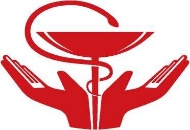 ПРИМОРСКАЯ КРАЕВАЯ ОРГАНИЗАЦИЯ ПРОФСОЮЗА 
РАБОТНИКОВ ЗДРАВООХРАНЕНИЯ РОССИЙСКОЙ ФЕДЕРАЦИИСПИСОК НОРМАТИВНОЙ ДОКУМЕНТАЦИИ ПО ОХРАНЕ ТРУДАг. Владивосток2023"ГОСТ 12.0.003-2015. Межгосударственный стандарт. Система стандартов безопасности труда. Опасные и вредные производственные факторы. Классификация" "ГОСТ 12.0.004-2015. Межгосударственный стандарт. Система стандартов безопасности труда. Организация обучения безопасности труда. Общие положения" (вместе с "Программами обучения безопасности труда") "ГОСТ 12.0.230.1-2015. Межгосударственный стандарт. Система стандартов безопасности труда. Системы управления охраной труда. Руководство по применению ГОСТ 12.0.230-2007" "ГОСТ 12.0.230.2-2015. Межгосударственный стандарт. Система стандартов безопасности труда. Системы управления охраной труда. Оценка соответствия. Требования" "ГОСТ 12.4.026-2015. Межгосударственный стандарт. Система стандартов безопасности труда. Цвета сигнальные, знаки безопасности и разметка сигнальная. Назначение и правила применения. Общие технические требования и характеристики. Методы испытаний" Приказ Министерства труда и социальной защиты РФ от 20 апреля 2022 г. N 223н "Об утверждении Положения об особенностях расследования несчастных случаев на производстве в отдельных отраслях и организациях, форм документов, соответствующих классификаторов, необходимых для расследования несчастных случаев на производстве"Постановление Правительства РФ от 24 декабря 2021 г. N 2464 "О порядке обучения по охране труда и проверки знания требований охраны труда"Постановление Правительства РФ от 16 сентября 2020 г. N 1479 "Об утверждении Правил противопожарного режима в Российской Федерации"Приказ Минздрава России от 28 января 2021 г. N 29н "Об утверждении Порядка проведения обязательных предварительных и периодических медицинских осмотров работников, предусмотренных частью четвертой статьи 213 Трудового кодекса Российской Федерации, перечня медицинских противопоказаний к осуществлению работ с вредными и (или) опасными производственными факторами, а также работам, при выполнении которых проводятся обязательные предварительные и периодические медицинские осмотры" Приказ Минздравсоцразвития России от 01 июня 2009 г. N 290н "Об утверждении Межотраслевых правил обеспечения работников специальной одеждой, специальной обувью и другими средствами индивидуальной защиты"Приказ Минздравсоцразвития России от 17 декабря 2010 г. N 1122н "Об утверждении типовых норм бесплатной выдачи работникам смывающих и (или) обезвреживающих средств и стандарта безопасности труда "Обеспечение работников смывающими и (или) обезвреживающими средствами"Постановление Министерства труда и соцразвития РФ от 29 декабря 1997 г. N 68 "Об утверждении Типовых норм бесплатной выдачи работникам специальной одежды, специальной обуви и других средств индивидуальной защиты "Приказ Минтруда России от 18 июля 2019 г. N 512н "Об утверждении перечня производств, работ и должностей с вредными и (или) опасными условиями труда, на которых ограничивается применение труда женщин"Приказ Минтруда России от 14 сентября 2021 г. N 629н "Об утверждении предельно допустимых норм нагрузок для женщин при подъеме и перемещении тяжестей вручную"Приказ Минтруда России от 15 сентября 2021 г. N 632н "Об утверждении рекомендаций по учету микроповреждений (микротравм) работников"Приказ Минтруда России от 15 декабря 2020 г. N 903н "Об утверждении Правил по охране труда при эксплуатации электроустановок"Приказ Минтруда России от 28 декабря 2021 г. N 796 "Об утверждении Рекомендаций по выбору методов оценки уровней профессиональных рисков и по снижению уровней таких рисков"Приказ Минтруда России от 17 июня 2021 г. N 406н "О форме и Порядке подачи декларации соответствия условий труда государственным нормативным требованиям охраны труда, Порядке формирования и ведения реестра деклараций соответствия условий труда государственным нормативным требованиям охраны труда" Приказ Минтруда России от 22 сентября 2021 г. N 650н "Об утверждении примерного положения о комитете (комиссии) по охране труда"Приказ Минтруда России от 22 сентября 2021 г. N 656н "Об утверждении примерного перечня мероприятий по предотвращению случаев повреждения здоровья работников (при производстве работ (оказании услуг) на территории, находящейся под контролем другого работодателя (иного лица)"Приказ Минтруда России от 28 октября 2020 г. N 753н "Об утверждении Правил по охране труда при погрузочно-разгрузочных работах и размещении грузов"Приказ Минтруда России от 29 октября 2021 г. N 771н "Об утверждении Примерного перечня ежегодно реализуемых работодателем мероприятий по улучшению условий и охраны труда, ликвидации или снижению уровней профессиональных рисков либо недопущению повышения их уровней"Приказ Минтруда России от 29 октября 2021 г. N 772н "Об утверждении основных требований к порядку разработки и содержанию правил и инструкций по охране труда, разрабатываемых работодателем"Приказ Минтруда России от 29 октября 2021 г. N 773н "Об утверждении форм (способов) информирования работников об их трудовых правах, включая право на безопасные условия и охрану труда, и примерного перечня информационных материалов в целях информирования работников об их трудовых правах, включая право на безопасные условия и охрану труда" Приказ Минтруда России от 29 октября 2021 г. N 774н "Об утверждении общих требований к организации безопасного рабочего места"Приказ Минтруда России от 29 октября 2021 г. N 775н "Об утверждении Порядка проведения государственной экспертизы условий труда"Приказ Минтруда России от 29 октября 2021 г. N 776н "Об утверждении Примерного положения о системе управления охраной труда"Федеральный закон "О специальной оценке условий труда" от 28 декабря 2013 г. N 426-ФЗТрудовой кодекс Российской ФедерацииПриказ Министерства здравоохранения РФ от 20 мая 2022 г. N 342н "Об утверждении порядка прохождения обязательного психиатрического освидетельствования работниками, осуществляющими отдельные виды деятельности, его периодичности, а также видов деятельности, при осуществлении которых проводится психиатрическое освидетельствование"Приказ Министерства труда и социальной защиты РФ от 16 ноября 2020 г. N 782н "Об утверждении Правил по охране труда при работе на высоте"Постановление Правительства РФ от 05 июля 2022 г. N 1206 "О порядке расследования и учета случаев профессиональных заболеваний работников" (вместе с "Правилами расследования и учета случаев профессиональных заболеваний работников")Приказ Минтруда России от 12 мая 2022 г. N 291н "Об утверждении перечня вредных производственных факторов на рабочих местах с вредными условиями труда, установленными по результатам специальной оценки условий труда, при наличии которых занятым на таких рабочих местах работникам выдаются бесплатно по установленным нормам молоко или другие равноценные пищевые продукты, норм и условий бесплатной выдачи молока или других равноценных пищевых продуктов, порядка осуществления компенсационной выплаты, в размере, эквивалентном стоимости молока или других равноценных пищевых продуктов"Приказ Минтруда России от 18 декабря 2020 г. N 928н "Об утверждении Правил по охране труда в медицинских организациях"Приказ Минтруда России от 29 сентября 2021 г. N 664н "Об утверждении особенностей проведения специальной оценки условий труда на рабочих местах медицинских работников, непосредственно оказывающих паллиативную медицинскую помощь в соответствии со своими должностными обязанностями и осуществляющих указанную деятельность в медицинских организациях или структурных подразделениях медицинских организаций, специализирующихся на оказании паллиативной медицинской помощи"Приказ Минтруда России от 29 октября 2021 г. N 767н "Об утверждении Единых типовых норм выдачи средств индивидуальной защиты и смывающих средств"Приказ Минтруда России от 29 октября 2021 г. N 766н "Об утверждении Правил обеспечения работников средствами индивидуальной защиты и смывающими средствами"